УКРАЇНАПОЧАЇВСЬКА  МІСЬКА  РАДАВИКОНАВЧИЙ КОМІТЕТР І Ш Е Н Н Явід     грудня 2018  року                                                                    №  проектПро зміну  адресного номера житловому будинку з надвірними будівлямипо вул. Варшавська        З метою впорядкування нумерації об’єктів нерухомості в м. Почаїв, створення умов володіння, користування та розпорядження цими об’єктами  їх власниками та користувачам, Положенням про порядок присвоєння та зміни адресних номерів об’єктів нерухомості розташованих на території Почаївської міської ОТГ, затвердженого рішенням сесії Почаївської міської ради № 548 від 31.10.2016 року враховуючи довідку видану приватним нотаріусом  від 20.11.2018 року  та  розглянувши   заяву гр. Голуб Марії Зінов’ївни, виконавчий комітет  міської ради                                                     В и р і ш и в:Змінити адресний номер  житлового  будинку з надвірними будівлями ,    який   належав      гр. Волошиин Тамарі Феодосіївні на праві приватної  власності   з  адресного номера «25» по вул. Калініна на  номер  «25а» по вул. Варшавська  в м. Почаєві.Рекомендувати Кременецькому    РК БТІ   внести   зміни    в       адресне   господарство  по вул. Варшавська  в м. Почаїв   у    відповідності до п.1    даного рішення.Лівар Н.М.Бондар Г.В.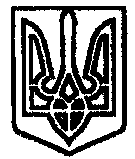 